ประกาศเทศบาลตำบลบาลอเรื่อง ราคาประเมินทุนทรัพย์ของที่ดินและสิ่งปลูกสร้าง (ภ.ด.ส.๑) --------------------------------------------อาศัยอำนาจตามความในมาตรา ๓๙ พระราชบัญญัติภาษีที่ดินและสิ่งปลูกสร้าง พ.ศ. ๒๕๖๒  มาตรา 39  ประกอบกับระเบียบกระทรวงมหาดไทยว่าด้วยการดำเนินการตามพระราชบัญญัติภาษีที่ดินและสิ่งปลูกสร้าง พ.ศ.๒๕๖๒ ให้องค์กรปกครองส่วนท้องถิ่นประกาศราคาประเมินทุนทรัพย์ของที่ดินและสิ่งปลูกสร้าง อัตราภาษีที่จัดเก็บ และรายละเอียดอื่นที่จำเป็นในการจัดเก็บภาษีในแต่ละปี ณ สำนักงานหรือที่ทำการขององค์กรปกครองส่วนท้องถิ่น ก่อนวันที่ ๑ กุมภาพันธ์ของทุกปีนั้น  ซึ่งรัฐมนตรีว่าการกระทรวงมหาดไทยเห็นชอบ  ให้ขยายกำหนดเวลาดำเนินการภายในเดือนมิถุนายน ๒๕๖3  ทั้งนี้ ตามหลักเกณฑ์และวิธีการที่กำหนดในกฎกระทรวงนั้น                  กองคลังงานจัดเก็บรายได้เทศบาลตำบาลอ จึงได้จัดทำ ประกาศราคาประเมินทุนทรัพย์ของที่ดินและสิ่งปลูกสร้าง ในเขตเทศบาลตำบลบาลอ ประจำปี ๒๕๖3 ชุดที่ 1  (หมู่ที่ 1 - 7) โดยมีรายละเอียดบัญชีราคาประเมินทุนทรัพย์ (ภ.ด.ส.1) ชุดที่ 1   ให้ผู้เสียภาษีชำระภาษีตามแจ้งการประเมินภาษีภายในเดือน สิงหาคม  2563  ณ  สำนักงานเทศบาลตำบลบาลอ  หากท่านได้รับแจ้งการประเมินภาษีที่ดินและสิ่งปลูกสร้างแล้ว  เห็นว่าการประเมินไม่ถูกต้อง   มีสิทธิ์ยื่นคำร้องคัดค้านต่อผู้บริหารท้องถิ่นเพื่อพิจารณาทบทวนตามแบบ ภ.ด.ส.10 ภายในสามสิบวันนับแต่วันที่ได้รับแจ้งคำวินิจฉัยอุทธรณ์ ทั้งนี้ ตามมาตรา ๗๓ แห่งพระราชบัญญัติภาษีที่ดินและสิ่งปลูกสร้าง พ.ศ.๒๕62 เจ้าของที่ดินและสิ่งปลูกสร้างในเขตเทศบาลตำบลบาลอ  ที่ยังไม่ปรากฏรายชื่อในบัญชีราคาประเมินทุนทรัพย์ของที่ดินและสิ่งปลูกสร้างชุดนี้  สามารถติดตามตรวจสอบข้อมูลในประกาศบัญชีราคาประเมินทุนทรัพย์ของที่ดินและสิ่งปลูกสร้าง  ฉบับต่อๆไปได้  หากมีข้อสงสัยสอบถามที่งานพัฒนาและจัดเก็บรายได้กองคลัง  โทรหมายเลข 0 7329 9523  ในวันเวลาราชการจึงประกาศให้ทราบโดยทั่วกัน              ประกาศ ณ วันที่ 15  มิถุนายน  พ.ศ.๒๕๖3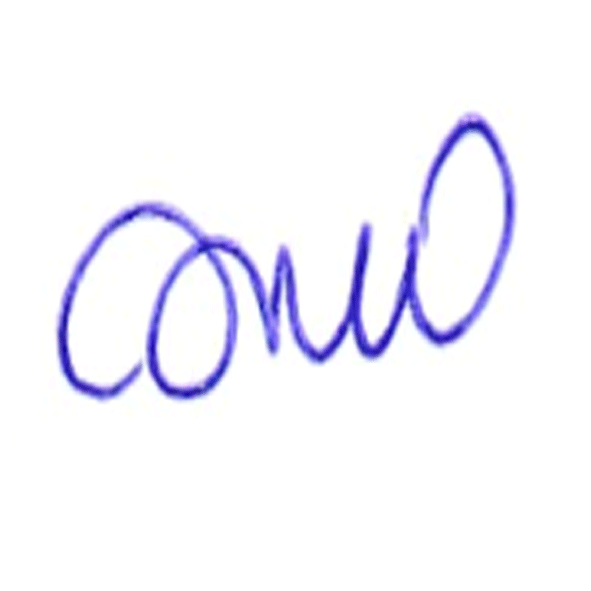       ( นายอับดุลรอเซะ  เดะแอ )     นายกเทศมนตรีตำบลบาลอ